铜山矿区大凹山-寒山水泥用石灰岩矿980万吨年露天开采建设项目废品库、4#转运站、挡土墙等零星工程-综合班组劳务分包招 标 文 件（编号：TGJA-DELW-2022-68）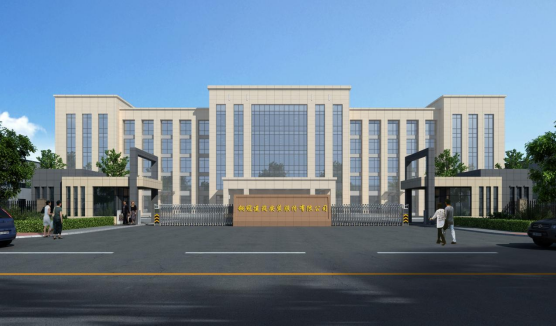 项目名称：   铜山矿区大凹山-寒山水泥用石灰岩矿980万吨年露天开采建设项目废品库、4#转运站、挡土墙等零星工程劳务分包                    招  标 人：        铜陵有色金属集团铜冠建筑安装股份有限公司            日     期：               2022年11月23日                     铜山矿区大凹山-寒山水泥用石灰岩矿980万吨年露天开采建设项目废品库、4#转运站、挡土墙等零星工程劳务招标书 根据公司印发《铜冠建安公司招标管理办法》文件规定，为了更好管控项目安全、质量、成本、进度及环境等管理，以及本工程专业施工特征要求，第二事业部提出申请铜山矿区大凹山-寒山水泥用石灰岩矿980万吨年露天开采建设项目废品库、4#转运站、挡土墙等零星工程劳务分包进行招标。招标形式及说明：本次招标采取公开招标，投标单位不少于3家方可满足开标条件，要求为表现良好，无安全质量事故劳务公司。承包方式：综合性班组，班组自备施工机具，项目部提供施工所需的水源、电源接驳点，由劳务队伍接驳至施工位置，住宿费用自行解决。3、所需班组及劳动力人数：根据不同施工阶段，各工种要保证工期进度，视情况随时调整劳动力。施工高峰期间：班组不少于25人。4、本次招标选择队伍数量：综合班组1个。5、现场所有劳务人员实行考勤制管理。班组进入施工现场后，全员接受电子考勤（含班组长），未参加考勤不予签认劳务方单。所有劳务人员进场施工必须统一穿戴公司工作服和安全帽。6、班组必须自行组织人员及时进行自带材料清理、整理，做好现场文明施工，达到铜陵市相关要求。7、中标人一经中标，需签订安全互助金承诺，并按照《安全互助金管理办法》执行。在签订劳务分包合同时，应缴纳20万元履约保证金；履约保证金以现金形式缴纳2万元，余款18万元在当年的劳务工程款收入中按月扣清。8、新进的劳务公司在投标前必须提供不少于2万元的安全风险抵押金证明，由财务部提供证明，否则不予投标。9、踏勘现场联系人：项目负责人：胡升辉   电话：1396520702510、招标清单中未能包含的，但属于该子项的零星工作内容，招标人可视情况安排中标人施工。其价格可参照投标报价，或按市场原则另行协商。10、工程价款计价依据及结算方式：设置最高限价，具体见附表。11、自公告之日起至2022年11月30日9：00前，潜在投标人携带公司相关证明到第二事业部公司一楼经营部进行资格审查，审查通过后填写报名登记表（申明：未进行报名登记的潜在投标人，投标文件在开标时按照废标处理）。联系人：齐亚萍； 联系电话：15156205399二、工期要求：满足业主单位工期要求。三、其他要求：1、服从项目部人员的管理。2、所有人员进场施工必须统一穿戴公司工作服和安全帽，配备统一工作服与安全帽的费用自劳务结算中扣除。3、劳务班组人员吃、住、行均自行解决。4、合同条款及格式参照公司劳务分包合同协议。5、要求施工单位作业人员必须年满18周岁至60周岁以下，有体检报告，需提供无犯罪记录证明及80万元以上意外伤害保险，各种证件必须真实合法有效，特殊工种必须持证上岗，如提供虚假资料，由乙方承担一切责任。结算时需根据每月结算单开具3%增值税专用发票。7、安全、质量、文明施工等需受招标人委托的项目部管控，符合招标人相关制度及要求。安全、质量、文明施工未满足要求视情形要求中标人支付1000-5000元违约金，情节严重招标人可终止合同并追偿。8、各类违约金逾期不缴纳，自施工费用中双倍扣除。四、投标文件格式及送达：1、投标文件包含以下部分：①投标人营业执照、法人身份证复印件。②工期、质量及安全承诺表（见附表一）③提供施工人员名单（注明工种、年龄、保险、无犯罪证明等信息，其中特种作业人员需要提供特种作业操作证复印件）。④施工高峰期派驻现场施工人员数量及报价说明内容承诺函；⑤投标报价表（见附表二）注：不按照招标文件规定的格式填写报价及签字密封的情况均按废标处理；2、投标文件正本一份，密封在档案袋内。在档案袋封面上盖公章并且注明工程名称、招标编号及投标公司名称，报价表上盖公章并公司法定代表人签字。3、投标报名：铜冠建安公司第二事业部一楼经营部   报名联系人：范厚亮； 联系电话：15345622038。   标书领取人：齐亚萍；联系电话：15156205399。4、投标文件送达地点：安徽省铜陵市黄山大道南段879号经营部投标室413室；收件人：黄赟；联系电话：18656211500。5、投标报名截止日期：2022年11月30日9时00分。提交投标文件截止日期：2022年12月1日9时00分。四、评标方式：（一）、本次评标采用合理低价中标。（二）、有类似施工经验的劳务公司优先。附表一：工程质量、工期、安全承诺函投标单位：（公章）法定代表人：（签字）                                         日  期：        年    月    日  承诺函若我单位中标，我单位承诺会根据不同施工阶段，各工种要保证工期进度，视情况随时调整劳动力。施工高峰期间：班组不少于25人。且同意附件二报价说明中所有内容。投标单位：（公章）法定代表人：（签字）                                         日  期：        年    月    日  附件二铜山矿区大凹山-寒山水泥用石灰岩矿980万吨年露天开采建设项目废品库、4#转运站、挡土墙等零星工程报价表工程名称：铜山矿区大凹山-寒山水泥用石灰岩矿980万吨年露天开采建设项目废品库、4#转运站、挡土墙等零星工程一、施工说明：1、本工程工期紧、任务重，请投标方务必到现场勘查。联系人：齐亚萍； 联系电话：15156205399。 2、中标人必须自行组织人员及时进行自带材料清理、整理，做好现场文明施工，达到铜陵市相关要求。3、中标人自备施工机具，项目部提供施工所需的水源、电源接驳点，由中标人接驳至施工位置（电缆电线、水管等由中标包单位提供），住宿费用自行解决。                                                                                                                     4、工程完工后由项目部进行验收并办理成品交接，但并不免除中标单位保修责任。5、材料卸货、运至仓库以及材料装车、从仓库运输至施工现场、进场材料保管均由中标人自行负责（包括防雨水、防火、防盗等）。 6、所报单价包含所有措施费用，如：现场不设置生活区以及工具房、进场施工人员费用、现场的放线、测量费用（不含工程定位）、材料的水平、垂直运输费用、模板超高费、因赶抢工期而发生的措施费用；施工期间安全防护、成品保护；每日完工后现场清理；现场文明施工、满足管理方的5S管理；油漆桶、材料包装等杂物按指定点堆放或装车外运等。 7、本工程招标的工程量依据建设单位所提供的清单，实际工作量可能会因图纸变更、现场条件等发生变化，但工程量的减少执行此单价，投标人需充分考虑；8、中标人需严格按甲方出具的施工图或招标清单中的工作内容进行施工，工程量按实际完成量及不超过甲方同业主结算量进行结算。9、中标人在施工中甲供材料消耗量超量所发生费用均中标人承担。10、工程付款均需提供增值税专用发票。11、所有报价均已包含施工时产生的垃圾运输费用。12、所有乙方提供主材均需提供产品合格证及产品质量检测报告，并满足业主竣工验收要求。13、进入现场施工人员必须实名制考勤，并提供劳务人员工资表。招标人支付进度款时，优先支付劳务人员工资。                                     投  标  人：                                    法定代表人：                                    日      期：            年    月    日   序号内容 要求及条件奖励或处罚额承   诺1质量奖罚合格，符合设计及规范要求，未发生质量事故及质量缺陷不超过工程结算价款的±0.5%，按月结算。同   意2安全安全无事故，符合5S管理要求，安全管理符合公司或项目部要求不超过工程结算价款的±1%，按月结算。同   意3工期满足业主或施工合同要求，完成季、月、周计划安排不超过工程结算价款的±0.5%，按月结算。同   意序号工作内容暂定
工程量单位单位劳务报价（含3%增值税）劳务报价（含3%增值税）劳务报价（含3%增值税）劳务报价（含3%增值税）备注序号工作内容暂定
工程量单位单位最高限价（元）限价合计（元）报价报价合计（元）备注1人工配合清基1600m2m23.55600.00基坑、基槽20cm以内土方人工开挖、清理，运输至基坑、基槽上，按基础垫层底面积计算2砖基础砌筑80m³m³16813440.00砂浆调配，墙体砌筑、浇水湿润、养护，厂区内材料运输，防潮层施工等3标准砖墙砌筑200m³m³16833600.00简单工具脚手架搭设，砂浆调配，墙体砌筑、浇水湿润、养护，厂区内材料运输4多孔砖墙砌筑200m³m³15831600.00简单工具脚手架搭设，砂浆调配，墙体砌筑、浇水湿润、养护，厂区内材料运输5加气混凝土砌块墙200m3m314529000.00简单工具脚手架搭设，砂浆调配，墙体砌筑、浇水湿润、养护，厂区内材料运输6基础混凝土700m3m32014000.00垫层、独立基础、条形基础、设备基础、基础梁等混凝土浇筑、收光、养护;薄膜班组自购7柱、梁、板、墙及壁等除基础外所有部位结构混凝土4000m3m325100000.00混凝土浇筑、收光、现浇面薄膜覆盖养护；薄膜班组自购8地沟、电缆沟砼140m3m3223080.00混凝土浇筑、收光、养护;薄膜班组自购9二次结构混凝土40m3m31305200.00混凝土浇筑、收光、养护，材料水平及垂直运输10外墙抹灰2000m2m21224000.00简单工具脚手架搭设，砂浆调配，抹灰找平、刷浆、洒水湿润、罩面压光，基层湿润、堵墙眼、清扫落地灰、门窗线条，钢丝网粘贴，厂区内材料运输11内墙抹灰2500m2m21127500.00简单工具脚手架搭设，砂浆调配，抹灰找平、刷浆、洒水湿润、罩面压光，基层湿润、堵墙眼、清扫落地灰、门窗线条，钢丝网粘贴，厂区内材料运输12散水、坡道混凝土面层（10CM以内）180m2m281440.00模板支设、混凝土运输、浇筑、收光、切缝、养护，沥青灌封13地面混凝土面层（25CM以内）700m2m2117700.00放样、清扫路基，模板租赁、安拆、运输，混凝土浇筑、收光，切缝，养护，拉杆、传力杆制作、安装14楼层细石砼面层（4CM）280m2m271960.00混凝土浇筑、收光、养护15地砖地面（含踢脚线）300m2m2257500.00砂浆调配，面砖、踢脚线铺贴、擦缝，厂区内材料运输16地砖及楼梯踢脚线安装700mm42800.001、清理基层、刷素水泥浆、调制水泥砂浆或粘结剂、锯板、贴地砖、擦缝、清理净面、养护。含所有人工、辅材、机具及厂区内水平运输；2、除地砖、水泥、黄砂为甲方提供外，其余所有材料为乙方自购；踢脚线由甲方负责将800*800mm地砖切割成成品。17外墙面砖300m2m2257500.00砂浆调配，墙面水泥砂浆找平，面砖铺贴、擦缝，厂区内材料运输18碎石垫层整平1300m2m21.51950.00机械铺设时人工配合整平19地面、楼面及屋面水泥砂浆找平层（2cm）300㎡㎡72100.00清理基层、刷素水泥浆、调运砂浆、抹面、压光、养护20道路混凝土面层800m2m2129600.00放样、清扫路基，模板（槽钢）租赁、安拆、运输，混凝土浇筑、收光，切缝，养护，拉杆、传力杆制作、安装 21内墙、顶棚乳胶漆800m2m21411200.00基层找平，腻子2遍，乳胶漆两遍（含脚手架，含所有人工、机械、材料）22外墙涂料800m2m21814400.00基层找平，外墙防水抗裂腻子2遍，外墙防水防霉涂料两遍（含所有人工、机械、材料）23普通腻子800m2m275600.00大临设施基层找平腻子（含脚手架，含所有人工、机械、材料）24钢丝网围墙安装2000mm816000.00基础开挖、浇筑砼、围墙安装25路侧石砌筑400mm114400.00砌筑、勾缝、养护，水平运输26SBS防水卷材铺设400㎡㎡83200.00清扫基层、涂刷基层处理剂;铺贴卷材及附加层;封口、收头、钉压条。主材材料及垂直运输甲供，冷底子油及所需要的一切辅材班组自备，屋面零星灰尘及材料班组自理。273.6M以上砌墙、抹灰工具式脚手架搭设800㎡㎡108000.00脚手架搭设、拆除，跳板铺设、拆除，材料倒运、清理归堆、在指定地点码放整齐。含钢管、扣件、跳板等材料。按墙体面积计算28基础模板安拆650㎡㎡7548750.00模板制作、安装、拆除，模板支撑架搭设、拆除，对拉螺杆、止水螺杆制作、安装、拆除、螺杆孔洞处理，材料倒运、材料垂直运输、单面脚手架搭设、清理归堆、在指定地点码放整齐。含钢管、扣件、模板、木方等所有材料及螺杆、铁钉等支模所需所有材料，按混凝土接触面积计算。29除基础、圆形仓壁外所有混凝土结构模板安拆5000㎡㎡80400000.00模板制作、安装、拆除，模板支撑架搭设、拆除，对拉螺杆、止水螺杆制作、安装、拆除、螺杆孔洞处理，材料倒运、材料垂直运输、单面脚手架搭设、清理归堆、在指定地点码放整齐。含钢管、扣件、模板、木方等所有材料及螺杆、铁钉等支模所需所有材料，按混凝土接触面积计算。30圆型仓壁、异形构件模板安拆除400㎡㎡8534000.00模板制作、安装、拆除，模板支撑架搭设、拆除，对拉螺杆、止水螺杆制作、安装、拆除、螺杆孔洞处理，材料倒运、材料垂直运输、单面脚手架搭设、清理归堆、在指定地点码放整齐。含钢管、扣件、模板、木方等所有材料及螺杆、铁钉等支模所需所有材料，按混凝土接触面积计算。31双排钢管脚手架搭拆（6m以内）1500㎡㎡1421000.00落地式双排脚手架搭设、拆除，跳板、竹笆铺设、拆除，安全网安拆，安全通道、上下跑道搭拆，材料倒运、清理归堆、在指定地点码放整齐。钢管、扣件、安全网（钢板网）、跳板、竹笆等所有主、辅材均由乙供。按外墙中心线长度乘以檐高以面积计算32双排钢管脚手架搭拆（10m以内）1500㎡㎡1827000.00落地式双排脚手架搭设、拆除，跳板、竹笆铺设、拆除，安全网安拆，安全通道、上下跑道搭拆，材料倒运、清理归堆、在指定地点码放整齐。钢管、扣件、安全网（钢板网）、跳板、竹笆等所有主、辅材均由乙供。按外墙中心线长度乘以檐高以面积计算33双排钢管脚手架搭拆（15m以内）1500㎡㎡2334500.00落地式双排脚手架搭设、拆除，跳板、竹笆铺设、拆除，安全网安拆，安全通道、上下跑道搭拆，材料倒运、清理归堆、在指定地点码放整齐。钢管、扣件、安全网（钢板网）、跳板、竹笆等所有主、辅材均由乙供。按外墙中心线长度乘以檐高以面积计算34双排钢管脚手架搭拆（20m以内）2000m2m22652000.00落地式双排脚手架搭设、拆除，跳板、竹笆铺设、拆除，安全网安拆，安全通道、上下跑道搭拆，材料倒运、清理归堆、在指定地点码放整齐。钢管、扣件、安全网（钢板网）、跳板、竹笆等所有主、辅材均由乙供。按外墙中心线长度乘以檐高以面积计算35双排钢管脚手架搭拆（30m以内）2000m2m22958000.00落地式双排脚手架搭设、拆除，跳板、竹笆铺设、拆除，安全网安拆，安全通道、上下跑道搭拆，材料倒运、清理归堆、在指定地点码放整齐。钢管、扣件、安全网（钢板网）、跳板、竹笆等所有主、辅材均由乙供。按外墙中心线长度乘以檐高以面积计算36双排钢管脚手架搭拆（40m以内）500m2m23216000.00落地式双排脚手架搭设、拆除，跳板、竹笆铺设、拆除，安全网安拆，安全通道、上下跑道搭拆，材料倒运、清理归堆、在指定地点码放整齐。钢管、扣件、安全网（钢板网）、跳板、竹笆等所有主、辅材均由乙供。按外墙中心线长度乘以檐高以面积计算37异形构件钢筋制作安装90tt85076500.00配合钢材卸车，钢筋制作、安装，厂区内运输，扎丝、焊条等辅材中标人自理，垂直运输自行考虑38除异形构件外所有部位钢筋制作安装400tt800320000.00配合钢材卸车，钢筋制作、安装，厂区内运输，扎丝、焊条等辅材中标人自理，垂直运输自行考虑39地面钢筋制作安装50tt70035000.00配合钢材卸车，钢筋制作、安装，厂区内运输，扎丝、焊条等辅材中标人自理40小料加工50tt23011500.00Φ10及以内钢筋调直、制作41预埋铁件制作30tt120036000.00预埋铁件制作，含焊条、氧乙炔等辅材42预埋铁件安装30tt120036000.00放位定位，预埋铁件安装，含焊条、氧乙炔等辅材43预埋螺栓安装（Φ20及以上）200根根255000.00放位定位，预埋螺栓，含焊条、氧乙炔等辅材44钢板止水带安装700mm64200.00成品钢板止水带运输，焊接，定位及加固（设备及辅材自理）45钢筋焊接头4000个个5.522000.00搭接焊、电渣压力焊接头，钢筋运输最高限价最高限价1629820.00元1629820.00元报价合计报价合计报价合计元元元报价说明：未明确项目按业主决算造价税前下浮15%（乙方承担并开具相应合法有效的增值税专用发票）。以上报价含3%增值税，乙方承担并开具相应合法有效的增值税专用发票。3、中标单位施工中要做好成品保护，如果施工中对我方施工完成的工程进行破坏将给予中标单位工程决算价的2%处罚，且施工所发生一切费用均由中标单位承担。4、工程施工完成后办理最终决算时应提供项目部确认的工期、安全及质量证明文件，如果不办理将不予办理最终结算。报价说明：未明确项目按业主决算造价税前下浮15%（乙方承担并开具相应合法有效的增值税专用发票）。以上报价含3%增值税，乙方承担并开具相应合法有效的增值税专用发票。3、中标单位施工中要做好成品保护，如果施工中对我方施工完成的工程进行破坏将给予中标单位工程决算价的2%处罚，且施工所发生一切费用均由中标单位承担。4、工程施工完成后办理最终决算时应提供项目部确认的工期、安全及质量证明文件，如果不办理将不予办理最终结算。报价说明：未明确项目按业主决算造价税前下浮15%（乙方承担并开具相应合法有效的增值税专用发票）。以上报价含3%增值税，乙方承担并开具相应合法有效的增值税专用发票。3、中标单位施工中要做好成品保护，如果施工中对我方施工完成的工程进行破坏将给予中标单位工程决算价的2%处罚，且施工所发生一切费用均由中标单位承担。4、工程施工完成后办理最终决算时应提供项目部确认的工期、安全及质量证明文件，如果不办理将不予办理最终结算。报价说明：未明确项目按业主决算造价税前下浮15%（乙方承担并开具相应合法有效的增值税专用发票）。以上报价含3%增值税，乙方承担并开具相应合法有效的增值税专用发票。3、中标单位施工中要做好成品保护，如果施工中对我方施工完成的工程进行破坏将给予中标单位工程决算价的2%处罚，且施工所发生一切费用均由中标单位承担。4、工程施工完成后办理最终决算时应提供项目部确认的工期、安全及质量证明文件，如果不办理将不予办理最终结算。报价说明：未明确项目按业主决算造价税前下浮15%（乙方承担并开具相应合法有效的增值税专用发票）。以上报价含3%增值税，乙方承担并开具相应合法有效的增值税专用发票。3、中标单位施工中要做好成品保护，如果施工中对我方施工完成的工程进行破坏将给予中标单位工程决算价的2%处罚，且施工所发生一切费用均由中标单位承担。4、工程施工完成后办理最终决算时应提供项目部确认的工期、安全及质量证明文件，如果不办理将不予办理最终结算。报价说明：未明确项目按业主决算造价税前下浮15%（乙方承担并开具相应合法有效的增值税专用发票）。以上报价含3%增值税，乙方承担并开具相应合法有效的增值税专用发票。3、中标单位施工中要做好成品保护，如果施工中对我方施工完成的工程进行破坏将给予中标单位工程决算价的2%处罚，且施工所发生一切费用均由中标单位承担。4、工程施工完成后办理最终决算时应提供项目部确认的工期、安全及质量证明文件，如果不办理将不予办理最终结算。报价说明：未明确项目按业主决算造价税前下浮15%（乙方承担并开具相应合法有效的增值税专用发票）。以上报价含3%增值税，乙方承担并开具相应合法有效的增值税专用发票。3、中标单位施工中要做好成品保护，如果施工中对我方施工完成的工程进行破坏将给予中标单位工程决算价的2%处罚，且施工所发生一切费用均由中标单位承担。4、工程施工完成后办理最终决算时应提供项目部确认的工期、安全及质量证明文件，如果不办理将不予办理最终结算。报价说明：未明确项目按业主决算造价税前下浮15%（乙方承担并开具相应合法有效的增值税专用发票）。以上报价含3%增值税，乙方承担并开具相应合法有效的增值税专用发票。3、中标单位施工中要做好成品保护，如果施工中对我方施工完成的工程进行破坏将给予中标单位工程决算价的2%处罚，且施工所发生一切费用均由中标单位承担。4、工程施工完成后办理最终决算时应提供项目部确认的工期、安全及质量证明文件，如果不办理将不予办理最终结算。报价说明：未明确项目按业主决算造价税前下浮15%（乙方承担并开具相应合法有效的增值税专用发票）。以上报价含3%增值税，乙方承担并开具相应合法有效的增值税专用发票。3、中标单位施工中要做好成品保护，如果施工中对我方施工完成的工程进行破坏将给予中标单位工程决算价的2%处罚，且施工所发生一切费用均由中标单位承担。4、工程施工完成后办理最终决算时应提供项目部确认的工期、安全及质量证明文件，如果不办理将不予办理最终结算。报价说明：未明确项目按业主决算造价税前下浮15%（乙方承担并开具相应合法有效的增值税专用发票）。以上报价含3%增值税，乙方承担并开具相应合法有效的增值税专用发票。3、中标单位施工中要做好成品保护，如果施工中对我方施工完成的工程进行破坏将给予中标单位工程决算价的2%处罚，且施工所发生一切费用均由中标单位承担。4、工程施工完成后办理最终决算时应提供项目部确认的工期、安全及质量证明文件，如果不办理将不予办理最终结算。